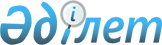 Об утверждении Правил (методики) ценообразования на титан губчатый, титановые слитки и магний первичный в слиткахПостановление Правительства Республики Казахстан от 30 июня 2011 года № 741

      В соответствии с подпунктом 3) пункта 10 статьи 10 Закона Республики Казахстан от 5 июля 2008 года «О трансфертном ценообразовании» Правительство Республики Казахстан ПОСТАНОВЛЯЕТ:



      1. Утвердить прилагаемые Правила (методику) ценообразования на титан губчатый, титановые слитки и магний первичный в слитках.



      2. Настоящее постановление вводится в действие по истечении десяти календарных дней со дня первого официального опубликования.      Премьер-Министр

      Республики Казахстан                             К. Масимов

Утверждены          

постановлением Правительства

Республики Казахстан    

от 30 июня 2011 года № 741  

Правила (методика)

ценообразования на титан губчатый,

титановые слитки и магний первичный в слитках  

1. Общие положения  

      Настоящие Правила (методика) устанавливают порядок определения (расчета) цен сделок (реализации) на титан губчатый, титановые слитки и магний первичный в слитках при совершении экспортных сделок по купле-продаже указанных товаров. 

2. Термины и определения, используемые в настоящих Правилах

      В настоящих Правилах используются следующие термины и определения: 



      1) ГОСТ – межгосударственный стандарт ГОСТ 17746-96 «Титан губчатый. Технические условия», принятый Межгосударственным Советом по стандартизации, метрологии и сертификации (протокол № 9 от 12 апреля 1996 года);



      2) дифференциал – размер корректировки, применяемый для приведения в сопоставимые экономические условия цены сделки или цены из источника информации в соответствии с законодательством Республики Казахстан о трансфертном ценообразовании и определяемый с учетом положений главы 7 настоящих Правил;



      3) долгосрочный контракт – контракт (договор) купли-продажи титана губчатого, титановых слитков, магния первичного в слитках, заключенный на срок от одного года до двух лет;



      4) магний первичный в слитках – магний первичный в чушках, предназначенный для производства сплавов, магниетермических процессов, десульфурации чугуна в качестве химического реагента и других целей;



      5) спецификация покупателя – документ, содержащий требования к твердости и химическому составу титана губчатого, титановых слитков, магния первичного в слитках, который утверждается потребителем, использующим продукцию титано-магниевого комбината для производства изделий из титана и его сплавов;



      6) Стандарт B 348-09 – международный стандарт американской добровольной организации «ASTM International» (Американское общество по материалам и их испытаниям), разрабатывающей и издающей стандарты для материалов, продуктов, систем и услуг всех отраслей; 



      7) титан губчатый – биологически и экологически безвредный материал, полученный магнийтермическим способом с вакуум-термической очисткой и являющийся исходным материалом для производства полуфабрикатов из титана и его сплавов, с содержанием титана не менее 95,0 мас.%;



      8) титановые слитки – макроскопическая однородная смесь на основе титана или с добавками алюминия, ванадия, железа и других примесей, в виде литой металлической заготовки, предназначенной для дальнейшей переработки путем пластической деформации (прокатки, ковки, прессования), переплава или электролиза. В зависимости от процентного содержания титана различают титановые слитки коммерческой чистоты и титановые сплавы; 



      9) трейдер – лицо, осуществляющее посреднические функции при купле-продаже титана губчатого, титановых слитков, магния первичного в слитках самостоятельно и (или) по поручению участника сделки; 



      10) цена из источников информации – цена, публикуемая в долларах США ООО «Мегасофт» в журнале «Металлургический бюллетень» (Россия) и компанией «Metal Prices.Com» в журнале «Metal Prices» (США);



      11) цена сделки – цена реализации титано-магниевого комбината на титан губчатый, титановые слитки, магний первичный в слитках, рассчитанная в соответствии с положениями настоящих Правил;



      12) ценовой коридор – верхний и нижний пределы цен, устанавливаемые участниками сделки при заключении долгосрочных контрактов на основании ряда минимальных и максимальных значений цен из источников информации:



      для титана губчатого и (или) магния первичного в слитках – журнал «Металлургический бюллетень», сайт www.metaltorg.ru (Россия);



      для титановых слитков – журнал «Metal Prices», сайт www.metalprices.com (США). 

3. Применение ценового коридора при определении

цены сделки для долгосрочных контрактов 

      Для долгосрочных контрактов купли-продажи титана губчатого, титановых слитков и магния первичного в слитках участники сделки устанавливают ценовой коридор, применяемый в течение всего срока действия контракта. 



      Верхний и нижний пределы ценового коридора определяются на основании минимальных и максимальных значений цен, опубликованных в соответствующем источнике информации на каждое первое число двух календарных месяцев, предшествующих месяцу, в котором заключается долгосрочный контракт, и цен из источника информации, опубликованных на первое число месяца, в котором заключается долгосрочный контракт.



      Ценовой коридор, установленный участниками сделки при заключении долгосрочного контракта, применяется для определения цены сделки на дату перехода права собственности на титан губчатый, титановые слитки и магний первичный в слитках.



      При отклонении среднеарифметического значения цены из источника информации от верхнего предела установленного ценового коридора в сторону увеличения (повышения), цена сделки на дату перехода права собственности на титан губчатый, титановые слитки, магний первичный в слитках рассчитывается на основании верхнего предела установленного ценового коридора. 



      При отклонении среднеарифметического значения цены из источника информации от нижнего предела установленного ценового коридора в сторону уменьшения (снижения), цена сделки на дату перехода права собственности на титан губчатый, титановые слитки, магний первичный в слитках рассчитывается на основании нижнего предела установленного ценового коридора. 

4. Порядок определения цены сделки (реализации)

на титан губчатый 

      Для долгосрочного контракта купли-продажи титана губчатого цена сделки (реализации) рассчитывается по следующей формуле:

      ЦСTi > ЦИИTi х КTi - /\ , где

      ЦСTi – цена сделки (реализации) на титан губчатый на дату перехода права собственности покупателю;



      ЦИИTi – цена из источника информации на титан губчатый, опубликованная в журнале «Металлургический бюллетень», определяемая как среднеарифметическое значение минимальной и максимальной цены на дату перехода права собственности на товар покупателю по следующей формуле:

                 ЦИИМБ min + ЦИИМБ max

      ЦИИТi = -------------------------- , где    

                           2 

      ЦИИМБ min. – минимальное значение цены из источника информации на титан губчатый, опубликованной в журнале «Металлургический бюллетень» на дату перехода права собственности покупателю;



      ЦИИМБ max. – максимальное значение цены из источника информации на титан губчатый, опубликованной в журнале «Металлургический бюллетень» на дату перехода права собственности покупателю.



      При этом ЦИИTi применяется с учетом пределов ценового коридора и положений главы 3 настоящих Правил;



      КTi – понижающий коэффициент, применяемый для определения цены сделки (реализации) на титан губчатый в соответствии со спецификацией покупателя и определяемый из расчета максимально допустимых пределов содержания основных примесей (железо (Fe), хлор (Cl) и кислород (О)), влияющих на качество титана губчатого, определенных ГОСТ, по следующей формуле:                             1

КTi = ---------------------------------------------------------, где

    (1+(Fex - FeГОСТ)) х (1+(Ox - OГОСТ)) х (1+(Clx - ClГОСТ))

      /\ – дифференциал, учитываемый в зависимости от условий поставки титана губчатого, определенных в долгосрочном контракте. 

5. Порядок определения цены сделки (реализации)

на титановые слитки

      Для долгосрочного контракта купли-продажи титановых слитков цена сделки (реализации) рассчитывается по следующей формуле:           ЦСIngot > ЦИИIngot х КIngot - /\ , где

      ЦСIngot – цена сделки (реализации) на титановые слитки на дату перехода права собственности покупателю;



      ЦИИIngot – цена из источника информации на титановые слитки, опубликованная в журнале «Metal Prices», определяемая как среднеарифметическое значение минимальной и максимальной цены на дату перехода права собственности на товар покупателю по следующей формуле:                    ЦИИМР min + ЦИИМР max

      ЦИИIngot = -------------------------- , где

                           2 

      ЦИИMP min. – минимальное значение цены из источника информации на титановые слитки, опубликованной в журнале «Metal Prices» на дату перехода права собственности покупателю;



      ЦИИMP max. – максимальное значение цены из источника информации на титановые слитки, опубликованной в журнале «Metal Prices» на дату перехода права собственности покупателю.



      При этом ЦИИIngot применяется с учетом пределов ценового коридора и положений главы 3 настоящих Правил;



      КIngot – понижающий коэффициент, применяемый для определения цены сделки (реализации) на титановые слитки в соответствии со спецификацией покупателя, определяемый из расчета максимально допустимых пределов содержания основных примесей (железо (Fe), кислород (О), азот (N), водород (H), углерод (С), ванадий (V), алюминий (Al), иттрий (Y), кремний (Si), бор (B), медь (Cu), рутений (Ru), палладий (Pd)), влияющих на качество титановых слитков, определенных Стандартом B 348-09, по следующей формуле:

                              1

КIngot = -----------------------------------------------------, где

       (1+(Fex – FeIngot))х(1+(Оx – OIngot))х(1+(Nx – NIngot))х   

        х(1+(Hx – HIngot))х(1+(Cx- CIngot))х(1+(Vx – VIngot))х

      х(1+(Alx – AlIngot))х(1+(Yx – YIngot))х(1+(Six – SiIngot))х

      х(1+(Bx – BIngot))х(1+(Cux – CuIngot))х(1+(Rux - RuIngot))х

      х(1+(Pdx - PdIngot))

      В случае если максимально допустимое содержание вышеуказанных примесей в титановых слитках по спецификациям покупателей ниже максимально допустимого содержания примесей в титановых слитках, определенного Стандартом B 348-09, то цена сделки (реализации) на титановые слитки определяется без учета понижающего коэффициента.

      /\ – дифференциал, учитываемый в зависимости от условий поставки титановых слитков, определенных в долгосрочном контракте. 

6. Порядок определения цены сделки (реализации)

на магний первичный в слитках 

      Для долгосрочного контракта купли-продажи магния первичного в слитках цена сделки (реализации) рассчитывается по следующей формуле:

      ЦСMg > ЦИИMg  - /\, где

      ЦСMg – цена сделки (реализации) на магний первичный в слитках на дату перехода права собственности покупателю;



      ЦИИMg – цена из источника информации на магний первичный в слитках, опубликованная в журнале «Металлургический бюллетень», определяемая как среднеарифметическое значение минимальной и максимальной цены на дату перехода права собственности на товар покупателю по следующей формуле:

                ЦИИМБ min + ЦИИМБ max

      ЦИИMg = -------------------------- , где

                           2 

      ЦИИМБ min. – минимальное значение цены из источника информации на магний первичный в слитках, опубликованной в журнале «Металлургический бюллетень» на дату перехода права собственности покупателю;



      ЦИИМБ max. – максимальное значение цены из источника информации на магний первичный в слитках, опубликованной в журнале «Металлургический бюллетень» на дату перехода права собственности покупателю.



      При этом ЦИИMg применяется с учетом пределов ценового коридора и положений главы 3 настоящих Правил;



      /\ – дифференциал, учитываемый в зависимости от условий поставки магния первичного в слитках, определенных в долгосрочном контракте. 

7. Определение дифференциала

      В дифференциал, в целях приведения в сопоставимые экономические условия цены из источника информации, в зависимости от условий поставки титана губчатого, титановых слитков, магния первичного в слитках включаются обоснованные и подтвержденные документально и (или) источниками информации расходы покупателя, связанные с доставкой товара до соответствующего рынка назначения (поставки) товара и его реализацией, включая:



      1) расходы по хранению товара на складах; 



      2) расходы на транспортировку товара;



      3) расходы по страхованию транспортировки товара;



      4) расходы по уплате таможенных пошлин (платежей) на титан губчатый, реализуемый в США;



      5) комиссионное вознаграждение в размере не более 3 % от общей суммы расходов, понесенных трейдером (покупателем) по приобретению, доставке и реализации товара;



      6) расходы по финансированию, включая расходы покупателя по выплате вознаграждения по кредитам (займам), предоставленным покупателю коммерческими банками для приобретения, доставки и реализации товара, в размере не более LIBOR+4%, а также расходы по комиссии банка, которые несет покупатель при привлечении и обслуживании кредитов (займов). Вознаграждение по кредитам (займам) определяется как среднеарифметическое значение двенадцатимесячной ставки LIBOR+4%. Значение двенадцатимесячной ставки LIBOR определяется на основании данных интернет-сайта www.bbalibor.com.



      Составляющие дифференциала подтверждаются документально, в том числе долгосрочными контрактами, актами сдачи-приемки услуг по реализационным расходам с постатейной детализацией расходов покупателя, связанных с доставкой товара до соответствующего рынка назначения (поставки) товара и его реализацией, и (или) источниками информации в очередности, установленной статьей 18 Закона Республики Казахстан от 5 июля 2008 года «О трансфертном ценообразовании».
					© 2012. РГП на ПХВ «Институт законодательства и правовой информации Республики Казахстан» Министерства юстиции Республики Казахстан
				Fex – железомаксимально допустимое содержание примесей в

высших марках титана губчатого в

соответствии со спецификациями покупателей

(в процентах);Оx – кислородмаксимально допустимое содержание примесей в

высших марках титана губчатого в

соответствии со спецификациями покупателей

(в процентах);С1x – хлормаксимально допустимое содержание примесей в

высших марках титана губчатого в

соответствии со спецификациями покупателей

(в процентах);Fe ГОСТ – железомаксимально допустимое содержание примесей в

высших марках титана губчатого в соответствии

с ГОСТ (в процентах).O ГОСТ – кислородмаксимально допустимое содержание примесей в

высших марках титана губчатого в соответствии

с ГОСТ (в процентах).С1 ГОСТ – хлормаксимально допустимое содержание примесей в

высших марках титана губчатого в соответствии

с ГОСТ (в процентах).Fex – железомаксимально допустимое содержание примесей в

титановых слитках в соответствии со

спецификациями покупателей (в процентах); 

 Оx – кислородмаксимально допустимое содержание примесей в

титановых слитках в соответствии со

спецификациями покупателей (в процентах); 

 Nx – азотмаксимально допустимое содержание примесей в

титановых слитках в соответствии со

спецификациями покупателей (в процентах); 

 Hx – водородмаксимально допустимое содержание примесей в

титановых слитках в соответствии со

спецификациями покупателей (в процентах); 

 Сx – углеродмаксимально допустимое содержание примесей в

титановых слитках в соответствии со

спецификациями покупателей (в процентах); 

 Vx   – ванадиймаксимально допустимое содержание примесей в

титановых слитках в соответствии со

спецификациями покупателей (в процентах); 

 Alx – алюминиймаксимально допустимое содержание примесей в

титановых слитках в соответствии со

спецификациями покупателей (в процентах); 

 Yx – иттриймаксимально допустимое содержание примесей в

титановых слитках в соответствии со

спецификациями покупателей (в процентах); 

 Six – кремниймаксимально допустимое содержание примесей в

титановых слитках в соответствии со

спецификациями покупателей (в процентах); 

 Bx – бормаксимально допустимое содержание примесей в

титановых слитках в соответствии со

спецификациями покупателей (в процентах); 

 Cux – медьмаксимально допустимое содержание примесей в

титановых слитках в соответствии со

спецификациями покупателей (в процентах); 

 Rux – рутений максимально допустимое содержание примесей в

титановых слитках в соответствии со

спецификациями покупателей (в процентах); 

 Pdx – палладий   максимально допустимое содержание примесей в

титановых слитках в соответствии со

спецификациями покупателей (в процентах); 

 FeIngot – железомаксимально допустимое содержание примесей в

титановых слитках в соответствии со

Стандартом B 348-09 (в процентах).OIngot – кислородмаксимально допустимое содержание примесей в

титановых слитках в соответствии со

Стандартом B 348-09 (в процентах).NIngot – азотмаксимально допустимое содержание примесей в

титановых слитках в соответствии со

Стандартом B 348-09 (в процентах).HIngot – водородмаксимально допустимое содержание примесей в

титановых слитках в соответствии со

Стандартом B 348-09 (в процентах).CIngot – углеродмаксимально допустимое содержание примесей в

титановых слитках в соответствии со

Стандартом B 348-09 (в процентах).VIngot – ванадиймаксимально допустимое содержание примесей в

титановых слитках в соответствии со

Стандартом B 348-09 (в процентах).AlIngot –

        алюминиймаксимально допустимое содержание примесей в

титановых слитках в соответствии со

Стандартом B 348-09 (в процентах).YIngot – иттриймаксимально допустимое содержание примесей в

титановых слитках в соответствии со

Стандартом B 348-09 (в процентах).SiIngot – кремниймаксимально допустимое содержание примесей в

титановых слитках в соответствии со

Стандартом B 348-09 (в процентах).BIngot – бормаксимально допустимое содержание примесей в

титановых слитках в соответствии со

Стандартом B 348-09 (в процентах).CuIngot – медьмаксимально допустимое содержание примесей в

титановых слитках в соответствии со

Стандартом B 348-09 (в процентах).RuIngot –

         рутений максимально допустимое содержание примесей в

титановых слитках в соответствии со

Стандартом B 348-09 (в процентах).PdIngot –

       палладий максимально допустимое содержание примесей в

титановых слитках в соответствии со

Стандартом B 348-09 (в процентах).